نموذج توصيف مقرر دراسيأ)التعريف بالمقرر الدراسي ومعلومات عامة عنه :ب) الأهداف:ج) توصيف المقرر الدراسي د. الدعم الطلابي:هـ. مصادر التعلم:و . المرافق اللازمة:ز.  تقييم المقرر الدراسي وعمليات تطويره 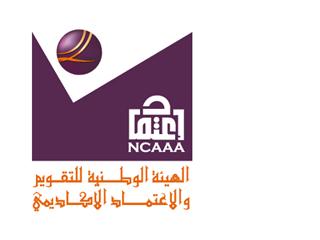 بسم الله الرحمن الرحيمالهيئة الوطنية للتقويم والاعتماد الأكاديمي   المملكة العربية السعودية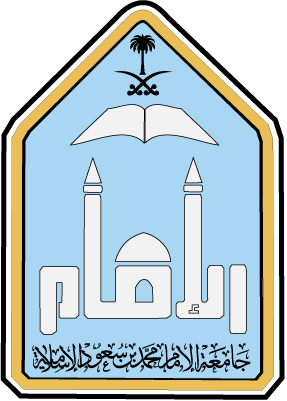 المؤسسة: جامعة الإمام محمد بن سعود الإسلامية		الكلية/القسم  :قسم الاقتصاد - كلية الاقتصاد والعلوم الإداريةاسم ورمز المقرر الدراسي:دراسات الجدوى الاقتصادية - قصد 414عدد الساعات المعتمدة: ثلاث وحدات دراسيةالبرنامج أو البرامج الذي يقدم ضمنه المقرر الدراسي.  الاقتصاد، المحاسبة، التمويل والاستثمار، وإدارة الأعمالاسم عضو هيئة التدريس المسؤول عن المقرر الدراسي:  د. عبدالرحمن بن محمد السلطانالسنة أو المستوى الأكاديمي الذي يعطى فيه المقرر الدراسي:  يقدم في المستوى الثامن في برامج الاقتصاد، التمويل والاستثمار، وإدارة الأعمال، ويقدم في المستوى السادس في برنامج المحاسبة.المتطلبات السابقة لهذا المقرر : مبادئ الاقتصاد الجزئي (قصد 101)ومبادئ الاقتصاد الكلي (قصد 102)المتطلبات الآنية لهذا المقرر : لا يوجدموقع تقديم المقرر إن لم يكن داخل المبنى الرئيس للمؤسسة التعليمية: 1-وصف موجز لنتائج التعلم الأساسية للطلبة المسجلين في المقرر:بعد انتهاء من دراسة هذا المقرر ينبغي أن يكون الطالب قادرا أن يتعرف على مكونات دراسة الجدوى.أن يتعرف على دراسة الجدوى الاقتصادية والفنية و التسويقية.ان يتعرف على بعض الحالات التطبيقية2-صف بإيجاز أية خطط يتم تنفيذها لتطوير وتحسين المقررالدراسيتستخدم التغذية الراجعة من الأساتذة والطلاب في المراجعة الدورية لمفردات المقرر.المتابعة المستمرة للتطورات الخاصة بالمقرر فى عدد من الجامعات الاقليمية والعالميةالموضوعات التي ينبغي تناولها:الموضوعات التي ينبغي تناولها:الموضوعات التي ينبغي تناولها:الموضـــــــوععدد الأسابيعالساعات(عدد المحاضرات)  مفهوم وأهمية ومكونات دراسات الجدوى مع شرح للمصطلحات باللغة الانجليزية13+1البيئة ودراسة جدوى المشروعات26+2الدراسة التسويقية وتقدير الطلب 26+2الدراسة الفنية وتقدير التكاليف الاستثمارية  26+2الدراسة الاقتصادية وتقيم الربحية39+3تقيم الربحية الاجتماعية من وجهة نظر الدولة 26+2دراسات وحالات تطبيقه وزيارات ميدانية39+3مكونات المقرر الدراسي (إجمالي عدد ساعات التدريس لكل فصل دراسي): 		مكونات المقرر الدراسي (إجمالي عدد ساعات التدريس لكل فصل دراسي): 		مكونات المقرر الدراسي (إجمالي عدد ساعات التدريس لكل فصل دراسي): 		مكونات المقرر الدراسي (إجمالي عدد ساعات التدريس لكل فصل دراسي): 		مكونات المقرر الدراسي (إجمالي عدد ساعات التدريس لكل فصل دراسي): 		المحاضرة: مادة الدرس:المختبرعملي/ميداني/      تدريبيأخرى:3 ساعات أسبوعيا15 أسبوع3-ساعات دراسة خاصة إضافية/ساعات التعلم المتوقع أن يستوفيها الطالب أسبوعياً. (ثلاث ساعات أسبوعياً – 45 ساعة في الفصل الدراسي4- تطوير نتائج التعلم في مختلف مجالات التعلم  4- تطوير نتائج التعلم في مختلف مجالات التعلم  4- تطوير نتائج التعلم في مختلف مجالات التعلم  4- تطوير نتائج التعلم في مختلف مجالات التعلم  4- تطوير نتائج التعلم في مختلف مجالات التعلم   أ- المعارف:                                                                                                                                                                                                                                                                                                                                                                     أ- المعارف:                                                                                                                                                                                                                                                                                                                                                                     أ- المعارف:                                                                                                                                                                                                                                                                                                                                                                     أ- المعارف:                                                                                                                                                                                                                                                                                                                                                                     أ- المعارف:                                                                                                                                                                                                                                                                                                                                                                    1-توصيف للمعارف المراد اكتسابها:تعريف الطالب المكونات الأساسية لدراسات الجدوى الاقتصاديةتعريف الطالب  معايير تقييم الجدوى الاقتصادية والقومية للمشاريع مع اكتساب القدرة على المشاركة ضمن فرق إعداد دراسات الجدوى الاقتصادية للمشاريع المختلفة.1-توصيف للمعارف المراد اكتسابها:تعريف الطالب المكونات الأساسية لدراسات الجدوى الاقتصاديةتعريف الطالب  معايير تقييم الجدوى الاقتصادية والقومية للمشاريع مع اكتساب القدرة على المشاركة ضمن فرق إعداد دراسات الجدوى الاقتصادية للمشاريع المختلفة.1-توصيف للمعارف المراد اكتسابها:تعريف الطالب المكونات الأساسية لدراسات الجدوى الاقتصاديةتعريف الطالب  معايير تقييم الجدوى الاقتصادية والقومية للمشاريع مع اكتساب القدرة على المشاركة ضمن فرق إعداد دراسات الجدوى الاقتصادية للمشاريع المختلفة.1-توصيف للمعارف المراد اكتسابها:تعريف الطالب المكونات الأساسية لدراسات الجدوى الاقتصاديةتعريف الطالب  معايير تقييم الجدوى الاقتصادية والقومية للمشاريع مع اكتساب القدرة على المشاركة ضمن فرق إعداد دراسات الجدوى الاقتصادية للمشاريع المختلفة.1-توصيف للمعارف المراد اكتسابها:تعريف الطالب المكونات الأساسية لدراسات الجدوى الاقتصاديةتعريف الطالب  معايير تقييم الجدوى الاقتصادية والقومية للمشاريع مع اكتساب القدرة على المشاركة ضمن فرق إعداد دراسات الجدوى الاقتصادية للمشاريع المختلفة.2-استراتيجيات التدريس المستخدمة لتنمية تلك المعارف:من خلال التدريبات العملية المنفذة في قاعة الدرس بالإضافة إلى دراسات الجدوى التي يكلف الطلاب بإعدادها خلال الفصل الدراسي.2-استراتيجيات التدريس المستخدمة لتنمية تلك المعارف:من خلال التدريبات العملية المنفذة في قاعة الدرس بالإضافة إلى دراسات الجدوى التي يكلف الطلاب بإعدادها خلال الفصل الدراسي.2-استراتيجيات التدريس المستخدمة لتنمية تلك المعارف:من خلال التدريبات العملية المنفذة في قاعة الدرس بالإضافة إلى دراسات الجدوى التي يكلف الطلاب بإعدادها خلال الفصل الدراسي.2-استراتيجيات التدريس المستخدمة لتنمية تلك المعارف:من خلال التدريبات العملية المنفذة في قاعة الدرس بالإضافة إلى دراسات الجدوى التي يكلف الطلاب بإعدادها خلال الفصل الدراسي.2-استراتيجيات التدريس المستخدمة لتنمية تلك المعارف:من خلال التدريبات العملية المنفذة في قاعة الدرس بالإضافة إلى دراسات الجدوى التي يكلف الطلاب بإعدادها خلال الفصل الدراسي.3- طرق تقويم المعارف المكتسبة:الاختبارات، الواجبات المنزلية التطبيقية.عروض دراسات الجدوى التي يقدمها الطلاب في الفصل. تقييم تقارير دراسات الجدوى المقدمة من الطلاب.3- طرق تقويم المعارف المكتسبة:الاختبارات، الواجبات المنزلية التطبيقية.عروض دراسات الجدوى التي يقدمها الطلاب في الفصل. تقييم تقارير دراسات الجدوى المقدمة من الطلاب.3- طرق تقويم المعارف المكتسبة:الاختبارات، الواجبات المنزلية التطبيقية.عروض دراسات الجدوى التي يقدمها الطلاب في الفصل. تقييم تقارير دراسات الجدوى المقدمة من الطلاب.3- طرق تقويم المعارف المكتسبة:الاختبارات، الواجبات المنزلية التطبيقية.عروض دراسات الجدوى التي يقدمها الطلاب في الفصل. تقييم تقارير دراسات الجدوى المقدمة من الطلاب.3- طرق تقويم المعارف المكتسبة:الاختبارات، الواجبات المنزلية التطبيقية.عروض دراسات الجدوى التي يقدمها الطلاب في الفصل. تقييم تقارير دراسات الجدوى المقدمة من الطلاب.المهارات الإدراكية: المهارات الإدراكية: المهارات الإدراكية: المهارات الإدراكية: المهارات الإدراكية: 1-توصيف للمهارات الإدراكية المراد تنميتها: بعد الإنتهاء من المقرر يتوقع أن  يكون الطالب قادرا علىتجميع البيانات واشتقاقها وتبويبها.استخدام البيانات في تقدير نواتج كل مرحلة من مراحل دراسة الجدوى.تقييم جدوى المشاريع من خلال تطبيق المعايير الكمية المختلفة التي تستخدم في تقييمها.1-توصيف للمهارات الإدراكية المراد تنميتها: بعد الإنتهاء من المقرر يتوقع أن  يكون الطالب قادرا علىتجميع البيانات واشتقاقها وتبويبها.استخدام البيانات في تقدير نواتج كل مرحلة من مراحل دراسة الجدوى.تقييم جدوى المشاريع من خلال تطبيق المعايير الكمية المختلفة التي تستخدم في تقييمها.1-توصيف للمهارات الإدراكية المراد تنميتها: بعد الإنتهاء من المقرر يتوقع أن  يكون الطالب قادرا علىتجميع البيانات واشتقاقها وتبويبها.استخدام البيانات في تقدير نواتج كل مرحلة من مراحل دراسة الجدوى.تقييم جدوى المشاريع من خلال تطبيق المعايير الكمية المختلفة التي تستخدم في تقييمها.1-توصيف للمهارات الإدراكية المراد تنميتها: بعد الإنتهاء من المقرر يتوقع أن  يكون الطالب قادرا علىتجميع البيانات واشتقاقها وتبويبها.استخدام البيانات في تقدير نواتج كل مرحلة من مراحل دراسة الجدوى.تقييم جدوى المشاريع من خلال تطبيق المعايير الكمية المختلفة التي تستخدم في تقييمها.1-توصيف للمهارات الإدراكية المراد تنميتها: بعد الإنتهاء من المقرر يتوقع أن  يكون الطالب قادرا علىتجميع البيانات واشتقاقها وتبويبها.استخدام البيانات في تقدير نواتج كل مرحلة من مراحل دراسة الجدوى.تقييم جدوى المشاريع من خلال تطبيق المعايير الكمية المختلفة التي تستخدم في تقييمها.2-استراتيجيات التدريس المستخدمة لتنمية تلك المهارات: تدريبات عملية ينفذها الطلاب في قاعة الدرس بالإضافة إلى واجبات منزلية تنمي مهارات الحساب الكمي المطلوب في المراحل المختلفة من مراحل دراسات الجدوى.يقسم الطلاب إلى مجموعات حيث تقوم كل مجموعة بإعداد دراسة جدوى اقتصادية لمشروع معين ما يسهم في صقل وتنمية مهارات كمية أساسية في دراسات الجدوى.2-استراتيجيات التدريس المستخدمة لتنمية تلك المهارات: تدريبات عملية ينفذها الطلاب في قاعة الدرس بالإضافة إلى واجبات منزلية تنمي مهارات الحساب الكمي المطلوب في المراحل المختلفة من مراحل دراسات الجدوى.يقسم الطلاب إلى مجموعات حيث تقوم كل مجموعة بإعداد دراسة جدوى اقتصادية لمشروع معين ما يسهم في صقل وتنمية مهارات كمية أساسية في دراسات الجدوى.2-استراتيجيات التدريس المستخدمة لتنمية تلك المهارات: تدريبات عملية ينفذها الطلاب في قاعة الدرس بالإضافة إلى واجبات منزلية تنمي مهارات الحساب الكمي المطلوب في المراحل المختلفة من مراحل دراسات الجدوى.يقسم الطلاب إلى مجموعات حيث تقوم كل مجموعة بإعداد دراسة جدوى اقتصادية لمشروع معين ما يسهم في صقل وتنمية مهارات كمية أساسية في دراسات الجدوى.2-استراتيجيات التدريس المستخدمة لتنمية تلك المهارات: تدريبات عملية ينفذها الطلاب في قاعة الدرس بالإضافة إلى واجبات منزلية تنمي مهارات الحساب الكمي المطلوب في المراحل المختلفة من مراحل دراسات الجدوى.يقسم الطلاب إلى مجموعات حيث تقوم كل مجموعة بإعداد دراسة جدوى اقتصادية لمشروع معين ما يسهم في صقل وتنمية مهارات كمية أساسية في دراسات الجدوى.2-استراتيجيات التدريس المستخدمة لتنمية تلك المهارات: تدريبات عملية ينفذها الطلاب في قاعة الدرس بالإضافة إلى واجبات منزلية تنمي مهارات الحساب الكمي المطلوب في المراحل المختلفة من مراحل دراسات الجدوى.يقسم الطلاب إلى مجموعات حيث تقوم كل مجموعة بإعداد دراسة جدوى اقتصادية لمشروع معين ما يسهم في صقل وتنمية مهارات كمية أساسية في دراسات الجدوى.3- طرق تقويم المهارات الإدراكية لدى الطلاب:أداء الطلاب في حل مسائل تطبيقية في الاختبارات والواجبات المنزلية التطبيقية تقييم عروض وتقارير دراسة الجدوى المقدمة من قبل الطلاب.3- طرق تقويم المهارات الإدراكية لدى الطلاب:أداء الطلاب في حل مسائل تطبيقية في الاختبارات والواجبات المنزلية التطبيقية تقييم عروض وتقارير دراسة الجدوى المقدمة من قبل الطلاب.3- طرق تقويم المهارات الإدراكية لدى الطلاب:أداء الطلاب في حل مسائل تطبيقية في الاختبارات والواجبات المنزلية التطبيقية تقييم عروض وتقارير دراسة الجدوى المقدمة من قبل الطلاب.3- طرق تقويم المهارات الإدراكية لدى الطلاب:أداء الطلاب في حل مسائل تطبيقية في الاختبارات والواجبات المنزلية التطبيقية تقييم عروض وتقارير دراسة الجدوى المقدمة من قبل الطلاب.3- طرق تقويم المهارات الإدراكية لدى الطلاب:أداء الطلاب في حل مسائل تطبيقية في الاختبارات والواجبات المنزلية التطبيقية تقييم عروض وتقارير دراسة الجدوى المقدمة من قبل الطلاب.ج.  مهارات التعامل مع الآخرين وتحمل المسؤولية: ج.  مهارات التعامل مع الآخرين وتحمل المسؤولية: ج.  مهارات التعامل مع الآخرين وتحمل المسؤولية: ج.  مهارات التعامل مع الآخرين وتحمل المسؤولية: ج.  مهارات التعامل مع الآخرين وتحمل المسؤولية: 1- وصف لمهارات العلاقات الشخصية والقدرة على تحمل المسؤولية المطلوب تطويرها:تقسيم الطلاب في فرق لإعداد دراسة جدوى يكسبهم مهارة التعامل مع الآخرين ومهارة تحمل المسئولية كون كل طالب سيكون مسئول عن جزئية محدد في هذه الدراسة، كما أن حاجتهم للتواصل فيما بينهم ومع جهات حكومية وخاصة لجمع البيانات والمعلومات حول موضوع الدراسة يصقل قدرتهم على التعامل مع الآخرين.1- وصف لمهارات العلاقات الشخصية والقدرة على تحمل المسؤولية المطلوب تطويرها:تقسيم الطلاب في فرق لإعداد دراسة جدوى يكسبهم مهارة التعامل مع الآخرين ومهارة تحمل المسئولية كون كل طالب سيكون مسئول عن جزئية محدد في هذه الدراسة، كما أن حاجتهم للتواصل فيما بينهم ومع جهات حكومية وخاصة لجمع البيانات والمعلومات حول موضوع الدراسة يصقل قدرتهم على التعامل مع الآخرين.1- وصف لمهارات العلاقات الشخصية والقدرة على تحمل المسؤولية المطلوب تطويرها:تقسيم الطلاب في فرق لإعداد دراسة جدوى يكسبهم مهارة التعامل مع الآخرين ومهارة تحمل المسئولية كون كل طالب سيكون مسئول عن جزئية محدد في هذه الدراسة، كما أن حاجتهم للتواصل فيما بينهم ومع جهات حكومية وخاصة لجمع البيانات والمعلومات حول موضوع الدراسة يصقل قدرتهم على التعامل مع الآخرين.1- وصف لمهارات العلاقات الشخصية والقدرة على تحمل المسؤولية المطلوب تطويرها:تقسيم الطلاب في فرق لإعداد دراسة جدوى يكسبهم مهارة التعامل مع الآخرين ومهارة تحمل المسئولية كون كل طالب سيكون مسئول عن جزئية محدد في هذه الدراسة، كما أن حاجتهم للتواصل فيما بينهم ومع جهات حكومية وخاصة لجمع البيانات والمعلومات حول موضوع الدراسة يصقل قدرتهم على التعامل مع الآخرين.1- وصف لمهارات العلاقات الشخصية والقدرة على تحمل المسؤولية المطلوب تطويرها:تقسيم الطلاب في فرق لإعداد دراسة جدوى يكسبهم مهارة التعامل مع الآخرين ومهارة تحمل المسئولية كون كل طالب سيكون مسئول عن جزئية محدد في هذه الدراسة، كما أن حاجتهم للتواصل فيما بينهم ومع جهات حكومية وخاصة لجمع البيانات والمعلومات حول موضوع الدراسة يصقل قدرتهم على التعامل مع الآخرين.2- استراتيجيات التعليم المستخدمة في تطوير هذه المهارات:التأكيد على وجود مشاركة فاعلة من كل طالب في المجموعة من خلال تقسيم واضح ومحدد للمهام. 2- استراتيجيات التعليم المستخدمة في تطوير هذه المهارات:التأكيد على وجود مشاركة فاعلة من كل طالب في المجموعة من خلال تقسيم واضح ومحدد للمهام. 2- استراتيجيات التعليم المستخدمة في تطوير هذه المهارات:التأكيد على وجود مشاركة فاعلة من كل طالب في المجموعة من خلال تقسيم واضح ومحدد للمهام. 2- استراتيجيات التعليم المستخدمة في تطوير هذه المهارات:التأكيد على وجود مشاركة فاعلة من كل طالب في المجموعة من خلال تقسيم واضح ومحدد للمهام. 2- استراتيجيات التعليم المستخدمة في تطوير هذه المهارات:التأكيد على وجود مشاركة فاعلة من كل طالب في المجموعة من خلال تقسيم واضح ومحدد للمهام. 3- طرق تقويم مهارات التعامل مع الآخرين والقدرة على تحمل المسؤولية لدى الطلاب:تقييم عمل الفريق ككل.وتقييم مدى إسهام كل عضو فيه من خلال مناقشة الأعضاء خلال العروض التي يقدمونها.3- طرق تقويم مهارات التعامل مع الآخرين والقدرة على تحمل المسؤولية لدى الطلاب:تقييم عمل الفريق ككل.وتقييم مدى إسهام كل عضو فيه من خلال مناقشة الأعضاء خلال العروض التي يقدمونها.3- طرق تقويم مهارات التعامل مع الآخرين والقدرة على تحمل المسؤولية لدى الطلاب:تقييم عمل الفريق ككل.وتقييم مدى إسهام كل عضو فيه من خلال مناقشة الأعضاء خلال العروض التي يقدمونها.3- طرق تقويم مهارات التعامل مع الآخرين والقدرة على تحمل المسؤولية لدى الطلاب:تقييم عمل الفريق ككل.وتقييم مدى إسهام كل عضو فيه من خلال مناقشة الأعضاء خلال العروض التي يقدمونها.3- طرق تقويم مهارات التعامل مع الآخرين والقدرة على تحمل المسؤولية لدى الطلاب:تقييم عمل الفريق ككل.وتقييم مدى إسهام كل عضو فيه من خلال مناقشة الأعضاء خلال العروض التي يقدمونها.د. مهارات التواصل، وتقنية المعلومات، والمهارات العددية: د. مهارات التواصل، وتقنية المعلومات، والمهارات العددية: د. مهارات التواصل، وتقنية المعلومات، والمهارات العددية: د. مهارات التواصل، وتقنية المعلومات، والمهارات العددية: د. مهارات التواصل، وتقنية المعلومات، والمهارات العددية: 1- توصيف للمهارات المراد تنميتها في هذا المجال:القدرة على التواصل الفعال، شفوياً وكتابياً، مع الآخرين عبر وسائط التواصل المتاحة.القدرة على استخدام الأساليب الرياضية والإحصائية المناسبة لحل مسألة معينة، وتطبيقها، وتفسير النتائج.القدرة على استخدام تقنيات المعلومات والاتصالات، خاصة الإنترنت، لجمع المعلومات، وفهمها، وتبادل المعلومات والأفكار مع الآخرين.اكتساب مهارات القراءة باللغة الإنجليزية في مجال المادة.1- توصيف للمهارات المراد تنميتها في هذا المجال:القدرة على التواصل الفعال، شفوياً وكتابياً، مع الآخرين عبر وسائط التواصل المتاحة.القدرة على استخدام الأساليب الرياضية والإحصائية المناسبة لحل مسألة معينة، وتطبيقها، وتفسير النتائج.القدرة على استخدام تقنيات المعلومات والاتصالات، خاصة الإنترنت، لجمع المعلومات، وفهمها، وتبادل المعلومات والأفكار مع الآخرين.اكتساب مهارات القراءة باللغة الإنجليزية في مجال المادة.1- توصيف للمهارات المراد تنميتها في هذا المجال:القدرة على التواصل الفعال، شفوياً وكتابياً، مع الآخرين عبر وسائط التواصل المتاحة.القدرة على استخدام الأساليب الرياضية والإحصائية المناسبة لحل مسألة معينة، وتطبيقها، وتفسير النتائج.القدرة على استخدام تقنيات المعلومات والاتصالات، خاصة الإنترنت، لجمع المعلومات، وفهمها، وتبادل المعلومات والأفكار مع الآخرين.اكتساب مهارات القراءة باللغة الإنجليزية في مجال المادة.1- توصيف للمهارات المراد تنميتها في هذا المجال:القدرة على التواصل الفعال، شفوياً وكتابياً، مع الآخرين عبر وسائط التواصل المتاحة.القدرة على استخدام الأساليب الرياضية والإحصائية المناسبة لحل مسألة معينة، وتطبيقها، وتفسير النتائج.القدرة على استخدام تقنيات المعلومات والاتصالات، خاصة الإنترنت، لجمع المعلومات، وفهمها، وتبادل المعلومات والأفكار مع الآخرين.اكتساب مهارات القراءة باللغة الإنجليزية في مجال المادة.1- توصيف للمهارات المراد تنميتها في هذا المجال:القدرة على التواصل الفعال، شفوياً وكتابياً، مع الآخرين عبر وسائط التواصل المتاحة.القدرة على استخدام الأساليب الرياضية والإحصائية المناسبة لحل مسألة معينة، وتطبيقها، وتفسير النتائج.القدرة على استخدام تقنيات المعلومات والاتصالات، خاصة الإنترنت، لجمع المعلومات، وفهمها، وتبادل المعلومات والأفكار مع الآخرين.اكتساب مهارات القراءة باللغة الإنجليزية في مجال المادة.2-استراتيجيات التدريس المستخدمة لتنمية تلك المهارات:مطالبة الطلاب بالبحث عن البيانات الاقتصادية في المواقع الإلكترونية. الاستخدام المكثف للآلات الحاسبة وبرامج الحاسب الآلي ذات العلاقة.تدريس بعض الموضوعات باللغة الإنجليزية والتعريف بأهم المصطلحات الإنجليزية المستخدمة في دراسات الجدوى الاقتصادية2-استراتيجيات التدريس المستخدمة لتنمية تلك المهارات:مطالبة الطلاب بالبحث عن البيانات الاقتصادية في المواقع الإلكترونية. الاستخدام المكثف للآلات الحاسبة وبرامج الحاسب الآلي ذات العلاقة.تدريس بعض الموضوعات باللغة الإنجليزية والتعريف بأهم المصطلحات الإنجليزية المستخدمة في دراسات الجدوى الاقتصادية2-استراتيجيات التدريس المستخدمة لتنمية تلك المهارات:مطالبة الطلاب بالبحث عن البيانات الاقتصادية في المواقع الإلكترونية. الاستخدام المكثف للآلات الحاسبة وبرامج الحاسب الآلي ذات العلاقة.تدريس بعض الموضوعات باللغة الإنجليزية والتعريف بأهم المصطلحات الإنجليزية المستخدمة في دراسات الجدوى الاقتصادية2-استراتيجيات التدريس المستخدمة لتنمية تلك المهارات:مطالبة الطلاب بالبحث عن البيانات الاقتصادية في المواقع الإلكترونية. الاستخدام المكثف للآلات الحاسبة وبرامج الحاسب الآلي ذات العلاقة.تدريس بعض الموضوعات باللغة الإنجليزية والتعريف بأهم المصطلحات الإنجليزية المستخدمة في دراسات الجدوى الاقتصادية2-استراتيجيات التدريس المستخدمة لتنمية تلك المهارات:مطالبة الطلاب بالبحث عن البيانات الاقتصادية في المواقع الإلكترونية. الاستخدام المكثف للآلات الحاسبة وبرامج الحاسب الآلي ذات العلاقة.تدريس بعض الموضوعات باللغة الإنجليزية والتعريف بأهم المصطلحات الإنجليزية المستخدمة في دراسات الجدوى الاقتصادية3- طرق تقويم المهارات العددية ومهارات التواصل لدى الطلاب:تضمين الاختبارات أسئلة كمية تتطلب مهارات عددية وقدرة على استخدام الآلات الحاسبة.تضمين اللغة الإنجليزية في شرح بعض أجزاء المقرر، وكذلك التمارين والاختبارات الفصلية والنهائية.3- طرق تقويم المهارات العددية ومهارات التواصل لدى الطلاب:تضمين الاختبارات أسئلة كمية تتطلب مهارات عددية وقدرة على استخدام الآلات الحاسبة.تضمين اللغة الإنجليزية في شرح بعض أجزاء المقرر، وكذلك التمارين والاختبارات الفصلية والنهائية.3- طرق تقويم المهارات العددية ومهارات التواصل لدى الطلاب:تضمين الاختبارات أسئلة كمية تتطلب مهارات عددية وقدرة على استخدام الآلات الحاسبة.تضمين اللغة الإنجليزية في شرح بعض أجزاء المقرر، وكذلك التمارين والاختبارات الفصلية والنهائية.3- طرق تقويم المهارات العددية ومهارات التواصل لدى الطلاب:تضمين الاختبارات أسئلة كمية تتطلب مهارات عددية وقدرة على استخدام الآلات الحاسبة.تضمين اللغة الإنجليزية في شرح بعض أجزاء المقرر، وكذلك التمارين والاختبارات الفصلية والنهائية.3- طرق تقويم المهارات العددية ومهارات التواصل لدى الطلاب:تضمين الاختبارات أسئلة كمية تتطلب مهارات عددية وقدرة على استخدام الآلات الحاسبة.تضمين اللغة الإنجليزية في شرح بعض أجزاء المقرر، وكذلك التمارين والاختبارات الفصلية والنهائية.هـ. المهارات الحركية النفسية : ليست من متطلبات هذا المقرر.هـ. المهارات الحركية النفسية : ليست من متطلبات هذا المقرر.هـ. المهارات الحركية النفسية : ليست من متطلبات هذا المقرر.هـ. المهارات الحركية النفسية : ليست من متطلبات هذا المقرر.هـ. المهارات الحركية النفسية : ليست من متطلبات هذا المقرر.1- توصيف للمهارات الحركية النفسية المراد تنميتها ومستوى الأداء المطلوب: ليست من متطلبات هذا المقرر.1- توصيف للمهارات الحركية النفسية المراد تنميتها ومستوى الأداء المطلوب: ليست من متطلبات هذا المقرر.1- توصيف للمهارات الحركية النفسية المراد تنميتها ومستوى الأداء المطلوب: ليست من متطلبات هذا المقرر.1- توصيف للمهارات الحركية النفسية المراد تنميتها ومستوى الأداء المطلوب: ليست من متطلبات هذا المقرر.1- توصيف للمهارات الحركية النفسية المراد تنميتها ومستوى الأداء المطلوب: ليست من متطلبات هذا المقرر.2-استراتيجيات التدريس المستخدمة لتنمية تلك المهارات: ليست من متطلبات هذا المقرر.2-استراتيجيات التدريس المستخدمة لتنمية تلك المهارات: ليست من متطلبات هذا المقرر.2-استراتيجيات التدريس المستخدمة لتنمية تلك المهارات: ليست من متطلبات هذا المقرر.2-استراتيجيات التدريس المستخدمة لتنمية تلك المهارات: ليست من متطلبات هذا المقرر.2-استراتيجيات التدريس المستخدمة لتنمية تلك المهارات: ليست من متطلبات هذا المقرر.3- طرق تقويم المهارات الحركية النفسية لدى الطلاب: ليست من متطلبات هذا المقرر.3- طرق تقويم المهارات الحركية النفسية لدى الطلاب: ليست من متطلبات هذا المقرر.3- طرق تقويم المهارات الحركية النفسية لدى الطلاب: ليست من متطلبات هذا المقرر.3- طرق تقويم المهارات الحركية النفسية لدى الطلاب: ليست من متطلبات هذا المقرر.3- طرق تقويم المهارات الحركية النفسية لدى الطلاب: ليست من متطلبات هذا المقرر.5. جدول مهام تقويم الطلاب خلال الفصل الدراسي:5. جدول مهام تقويم الطلاب خلال الفصل الدراسي:5. جدول مهام تقويم الطلاب خلال الفصل الدراسي:5. جدول مهام تقويم الطلاب خلال الفصل الدراسي:5. جدول مهام تقويم الطلاب خلال الفصل الدراسي:التقويمالتقويممهمة التقويم (كتابة مقال، اختبار، مشروع جماعي، اختبار نهائي...الخ)الأسبوع المحدد لهنسبته من التقويم النهائي11الحضور والمشاركة والواجبات1010%22اختبار شهري 2020%44حالة دراسية – مشروع دراسة الجدوى الاقتصادية2020%55اختبار نهائي5050%1-تدابير تقديم أعضاء هيئة التدريس للاستشارات والإرشاد الأكاديمي للطالب الساعات المكتبية لأستاذ المقرر التي لا تقل عن 3 ساعات أسبوعيا.تواصل أستاذ المقرر مع الطلاب عبر البريد الإلكتروني.1-الكتب المقررة المطلوبة:	دياب، محمد، 2009، دراسات الجدوى الاقتصادية والاجتماعية للمشاريع، دار المنهل اللبناني.1-الكتب المقررة المطلوبة:	دياب، محمد، 2009، دراسات الجدوى الاقتصادية والاجتماعية للمشاريع، دار المنهل اللبناني.2-المراجع الرئيسة:سمير محمد عبدا لعزيز: دراسات الجدوى الاقتصادية وتقيم المشروعات (أسس وإجراءات/حالات ).احمد بامخرمه: اقتصاديات جدوى المشروعات الاستثمارية.عبدالقادر عطية: دراسات الجدوى الاقتصادية والاجتماعية.A to Z Entrepreneur in practice: Business Feasibility Study by Harmaizar Zaharuddin.2-المراجع الرئيسة:سمير محمد عبدا لعزيز: دراسات الجدوى الاقتصادية وتقيم المشروعات (أسس وإجراءات/حالات ).احمد بامخرمه: اقتصاديات جدوى المشروعات الاستثمارية.عبدالقادر عطية: دراسات الجدوى الاقتصادية والاجتماعية.A to Z Entrepreneur in practice: Business Feasibility Study by Harmaizar Zaharuddin.الكتب و المراجع التي يوصى بها (المجلات العلمية، التقارير،...الخ) قاعدة معلومات EcoLink  ( وهى تشمل العديد من مواقع المجلات البحثية العربية والاجنبية المتخصصة فى علم الاقتصاد )ارشيف المحكمات والدوريات الكاملة PAAJ (أسك زاد) Asian Business & Reference – ProQuestASSIA: Applied Social Sciences Index AbstractsBanking Information Source – ProQuestEconomist Intelligence UnitScience Direct – ElsevierThe Economist Historical Archive – Galeالكتب و المراجع التي يوصى بها (المجلات العلمية، التقارير،...الخ) قاعدة معلومات EcoLink  ( وهى تشمل العديد من مواقع المجلات البحثية العربية والاجنبية المتخصصة فى علم الاقتصاد )ارشيف المحكمات والدوريات الكاملة PAAJ (أسك زاد) Asian Business & Reference – ProQuestASSIA: Applied Social Sciences Index AbstractsBanking Information Source – ProQuestEconomist Intelligence UnitScience Direct – ElsevierThe Economist Historical Archive – Gale4-المراجع الإلكترونية، مواقع الإنترنتموقع مؤسسة النقد العربي السعودي (www.sama.org.sa)المواقع الإلكترونية لوزارات الاقتصاد والتخطيط ووزارات المالية بالدول العربية.موقع صندوق النقد العربي www.amf.org.ae)).موقع صندوق النقد الدولي.موقع صندوق التنمية الصناعي السعودي http://www.sidf.gov.sa/Ar/Pages/default.aspx4-المراجع الإلكترونية، مواقع الإنترنتموقع مؤسسة النقد العربي السعودي (www.sama.org.sa)المواقع الإلكترونية لوزارات الاقتصاد والتخطيط ووزارات المالية بالدول العربية.موقع صندوق النقد العربي www.amf.org.ae)).موقع صندوق النقد الدولي.موقع صندوق التنمية الصناعي السعودي http://www.sidf.gov.sa/Ar/Pages/default.aspx5-مواد تعليمية أخرى مثل البرامج المعتمدة على الحاسب الآلي/الأسطوانات المدمجة، والمعايير /اللوائح التنظيمية الفنية:برنامج  Eviewsبرنامج  Excelبرنامج SPSSWord5-مواد تعليمية أخرى مثل البرامج المعتمدة على الحاسب الآلي/الأسطوانات المدمجة، والمعايير /اللوائح التنظيمية الفنية:برنامج  Eviewsبرنامج  Excelبرنامج SPSSWordبيّن متطلبات المقرر الدراسي بما في ذلك حجم فصول الدراسة والمختبرات 1-المباني (قاعات المحاضرات، المختبرات،...الخ):قاعة دراسية تسع لأربعين طالبا2-مصادر الحاسب الآلي:التطبيقات العملية قد تستلزم استخدام معامل الحاسب في الكلية التي يلزم أن تكون مزودة بأجهزة حديثة تحتوي على برامج متعددة (مذكورة أعلاه).3-مصادر أخرى (حددها...مثل: الحاجة إلى تجهيزات مخبرية خاصة، أذكرها، أو أرفق قائمة بها):1-استراتيجيات الحصول على التغذية الراجعة من الطلاب بخصوص فعالية التدريس:مرئيات الطلاب التي يتم الحصول عليها من الطلاب خلال المحاضرات.تعليق الطلاب على المقرر في منتدى طلاب الكلية.نتائج مسح تقويم الطلاب للمقرر.2-استراتيجيات أخرى لتقييم عملية التدريس من قبل المدرس أو القسم:في نهاية كل فصل دراسي يقوم منسق المقرر بإعداد تقرير، يحوي ملخصا عن ردود استبيانات الطلاب وتقييم لسير الدراسة وتحديد التغييرات التي يجب القيام بها إذا لزم الأمر.تواصل أستاذ المقرر مباشرة عبر البريد الإلكتروني مع الطلاب الذين درسوا المقرر لتقديم مقترحاتهم لتطوير المقرر مراجعة تقرير المقرر الذي يعده منسق المقرر من قبل رئيس القسم أو مجلس القسم.3-عمليات تطوير التدريس:التنسيق بين أعضاء هيئة التدريس بالكلية لتحديث المقرر بما يعزز المستويات العلمية للطلاب في مجال المقرر. مناقشة رئيس القسم لإستراتيجية تدريس المقرر مع أستاذ المقرر في ضوء ما يرده من مقترحات من الطلابتشجيع أعضاء هيئة التدريس على تنويع استراتيجيات التدريس لتحفيز الطلاب على التعلم4-عمليات التحقق من معايير الإنجاز لدى الطالب إعداد اختبار نهائي موحد. وفي حالة تعذر توحيد موعد الاختبار يجب الالتزام بهيكل موحد للاختبارات لضمان العدالة في تقويم إنجاز الطلاب.تصحيح الاختبار بصفة جماعية (مثلا  يقوم بتصحيح سؤال لجميع الطلاب)اشتمال التقرير الفصلي الموحد للمقرر على عينة من إجابات الطلاب يمكن مراجعتها من     قبل أساتذة مستقلين السماح للطلاب بمراجعة أوراق إجاباتهما عندما يطلبون ذلك، فحص التصحيح والدرجات من قبل عضو هيئة تدريس مستقل لعينة من أعمال الطلبة.  قيام أستاذ المقرر بتبادل تصحيح عينة من الواجبات والاختبارات بصفة دورية مع عضو هيئة تدريس آخر لنفس المقرر في مؤسسة تعليمية أخرى.مراجعة نسب النجاح والرسوب وتوزيع معدلات الطلاب في المقرر من قبل رئيس القسم.5- صف إجراءات التخطيط للمراجعة الدورية لمدى فعالية المقرر الدراسي والتخطيط لتطويرها:إعداد تقرير المقرّر بصفة جماعية لتحديد نقاط القوة والضعف من خلال النتائج النهائية. الرجوع إلى بقية أعضاء هيئة التدريس في القسم لمعرفة مدى توافق محتوى المقرر مع محتوى بقية المقرّرات ذات الصلة. رفع المقترحات الخاصة بالتعديلات الضرورية على توصيف المقرر لمنسق المقرر بشكل دوري، ليرفعها بدوره إلى لجنة الجودة والاعتماد بالقسم، والتي تقوم برفع توصياتها لمجلس القسم للنظر بشأنها.